Role description for FOFA registered leadersThe registered leader of a FOFA group has overall responsibility for the sessions, the group and the team of volunteers. The registered leader must be 18 years of age or overa church member of the denomination setting up the group. approved by the church elders or leadership team holder of a valid DBS certificate The registered leader will be expected to: lead or supervise the leading of sessions lead and manage the team of volunteers organize and lead any planning meetingsbe the main contact person with the churchliaise with Synod Pilots Officer and the Pilots Desk as appropriateMaintain records and paperwork according to FOFA guidelines and church policy Ensure that church safeguarding, health and safety, equal opportunities and GDPR policies are adhered to and that risk assessments are completed for the premises and any activities Ensure that all volunteers are DBS checked and fit for their role Qualities needed:Essential:be a Christianhave a belief in the ethos of FOFAhave a love of working with children and young peoplePossess the ability to: EncourageCommunicateEnableSupport and affirmWork in a teamhave a sense of funhave a willingness to undertake initial trainingDesirableOrganisational skillsKnowledge of accountsKnowledge of the denomination setting up the groupBe available to attend training days as appropriateFirst aidRole description for FOFA volunteersThe registered leader of this FOFA group is _______________________________. The registered leader has overall responsibility for the sessions, the group and the team of volunteers. The registered leader must be 18 years of age or overa church member of the denomination setting up the group. approved by the church elders or leadership team holder of a valid DBS certificate Volunteers work under the leadership of the registered leader, within the ethos of Friends on Faith Adventures and within the guidelines of the church with regard to safeguarding, health and safety, equal opportunities and GDPR. Volunteers must be: 15 years of age or overApproved by the church elders or leadership team Holder of a valid DBS certificate if 18 or above As a volunteer, you will be expected to: Contribute to the smooth running of sessions, fulfilling any role negotiated with your registered leader to the best of your abilityFulfil a pastoral role with regard to the happiness, safety and wellbeing of the children and adults in the session and report all concerns to the registered leaderParticipate in planning meetings Ensure that DBS certificate is up to date and that you are fit for your roleMaintain records and paperwork as requested by your registered leader  Follow church safeguarding, health and safety, equal opportunities and GDPR policies and read risk assessments prior to each session Attend training on safeguardingNotify the registered leader in good time if unable to attend a session and try to arrange a replacement.Qualities needed:Essential:be a Christianhave a belief in the ethos of FOFAhave a love of working with children and young peoplePossess the ability to: EncourageCommunicateEnableSupport and affirmWork in a teamhave a sense of funhave a willingness to undertake initial trainingDesirableOrganisational skillsBe available to attend training days as appropriateFirst aid.Job Application Form (Voluntary post)VOLUNTEER AGREEMENT FORM		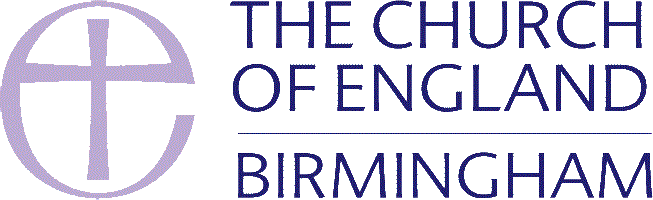 Name of Church _______________________________________________________Name of volunteer _______________________________________________________Welcome to your role as Friends on Faith Adventures leader Thank you for volunteering. You are a valued member of our team and, on behalf of the members of this church, we undertake to treat you with respect and courtesy at all times, supporting you and your work through prayer, through our interest, and by providing resources and training.  The person who will give you primary support is _________________________________________________He/she is there to discuss any matters of concern you may have.Your role will be undertaken at _______________________________________________________________at the following times ______________________________________________________________________The responsibilities of your role are ___________________________________________________________________________________________________________________________________________________________________________________________________________________________________________________________________________________________________________________________________If you are unable to carry out your role – for example due to illness – please telephone:___________________________________________ on __________________________ as soon as possible.We take the safety of everyone in the Church very seriously. Everyone must work within the guidelines of our safeguarding policies for children and adults and must regularly undertake safeguarding training where they work directly with children and/or adults who are vulnerable. In particular, anyone who becomes aware of a safeguarding risk or of actual abuse must immediately contact We commit to treating you with respect and in line with the church’s policies on equal opportunities and health and safety.We commit to providing adequate insurance cover for volunteers whilst undertaking voluntary work approved and authorised by us.We commit to reimburse agreed expenses incurred by you in fulfilling this role. All expenses must be submitted, with receipts where possible, to _______________________ within one month. This letter is binding in honour only; it is not intended to create a legally binding contract between us and it may be cancelled at any time at the discretion of either party.  Neither of us intend any employment relationship to be created either now or at any time in the future.We hope you will enjoy your work. Signed ________________________________________________________ (On behalf of the Church Council)Date _________________________________________				continued overleafTo be completed by the volunteer.I understand the nature of the work I am to do in my role as FOFA leader at__________________________In that role, I undertake: To help Friends on Faith Adventures and the United Reformed Church fulfil their vision to respond to the gospel of God's love in Christ and to live out its discipleship in worship and mission To perform my volunteering role to the best of my abilityTo follow the Church’s procedures and standards, including health and safety and safeguarding procedures, and its equal opportunities policy in relation to its staff, volunteers and anybody they work withTo maintain the confidential information of the Church and of all who become involved with itTo meet the time commitments and standards undertaken, other than in exceptional circumstances, and provide reasonable notice so that alternative arrangement can be made.I have read the church's guidelines for safeguarding children and adults and understand that it is my duty to report any allegations or concerns I may have about children and adults. I know what action to take if abuse is suspected or disclosed.I understand that photographs or videos of the group may only be taken under instruction from the group leader and may not be used for purposes other than those detailed on the consent forms. I understand that I should not make reference to any young people by name on social media or post anything that would bring FOFA, this church or the United Reformed Church into disrepute. I am in possession of a valid DBS certificate of which the church will hold a copy. I undertake to inform the leadership of the church if there is any reason why I should not continue in my role as volunteer leader. Signed ________________________________________  Date _______________________One copy of this form should be retained by the volunteer, one by the person to whom the volunteer is responsible and one by the Church Secretary or person who administers the volunteer contact list.  If the job description changes, a new form must be completed.Role applied for:  Ref: What appeals to you about this role?Please give details of previous experience of working with children, young people or adults at riskWhat skills can you bring to this role? Please include details of relevant qualifications or training.Employment and Work ExperiencePlease describe briefly any work (whether paid or unpaid) which you have undertaken. Highlight (*) the two most relevant and note what you have achieved.Employment and Work ExperiencePlease describe briefly any work (whether paid or unpaid) which you have undertaken. Highlight (*) the two most relevant and note what you have achieved.Employment and Work ExperiencePlease describe briefly any work (whether paid or unpaid) which you have undertaken. Highlight (*) the two most relevant and note what you have achieved.Employment and Work ExperiencePlease describe briefly any work (whether paid or unpaid) which you have undertaken. Highlight (*) the two most relevant and note what you have achieved.Employment and Work ExperiencePlease describe briefly any work (whether paid or unpaid) which you have undertaken. Highlight (*) the two most relevant and note what you have achieved.From        -          ToMonth/YearFrom        -          ToMonth/YearEmployerJob Title/ResponsibilitiesReason for leavingReferencesPlease give details of two individuals, not related to you, who will provide employment references. One of these must be your present or most recent employer or client if you are undertaking consultancy work. The other should be a person who is able to comment on your ability to perform the role for which you are applying.ReferencesPlease give details of two individuals, not related to you, who will provide employment references. One of these must be your present or most recent employer or client if you are undertaking consultancy work. The other should be a person who is able to comment on your ability to perform the role for which you are applying.Name: Name: How is the referee known to you? How is the referee known to you?Position: Position: Address: Address: Telephone: Telephone: Email: Email: AvailabilityAvailabilityAre you available for interview on xxxxxPlease give the date from which you are available for employment:  DeclarationI acknowledge that an appointment, if offered will be subject to satisfactory references which are acceptable to the United Reformed Church.I declare that the information given on this form is correct and understand that on appointment any misleading statements or deliberate omissions will be regarded as grounds for disciplinary action.Signed:                                                                                                          Date: Name (please print)   